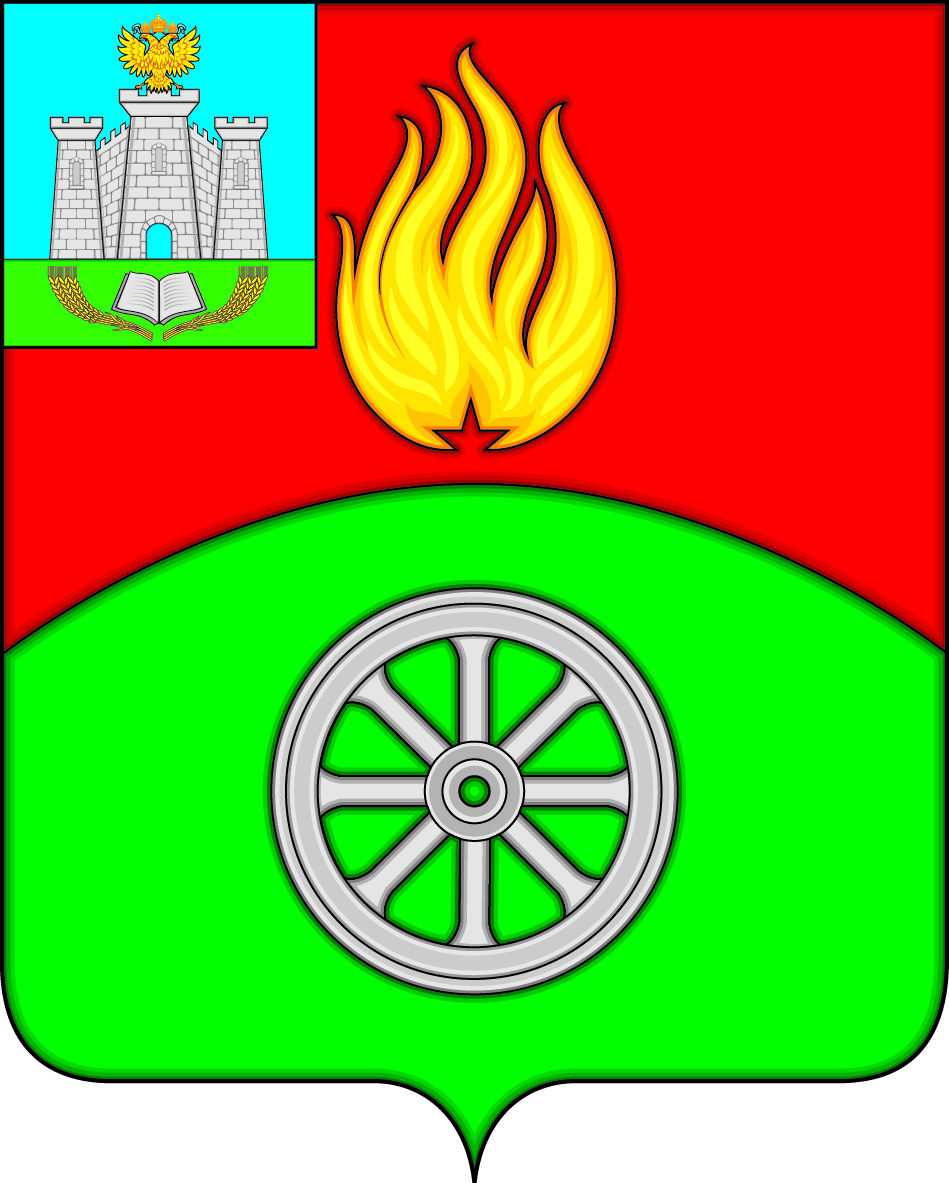 РОССИЙСКАЯ  ФЕДЕРАЦИЯОРЛОВСКАЯ  ОБЛАСТЬВЕРХОВСКИЙ  РАЙОН  АДМИНИСТРАЦИЯ  ПОСЕЛКА  ВЕРХОВЬЕ
ПОСТАНОВЛЕНИЕ19 декабря 2019 года                                                                             № 246п. ВерховьеО назначении публичных слушаний дизайн-проектов благоустройства дворовых территорий поселка Верховьена 2020 год в рамках муниципальной программы«Формирование современной городской средына территории поселка Верховье на 2018 -2024 годы»    В соответствии с Постановлением Правительство Российской Федерации  от 10 февраля 2017 года №169 «Об утверждении Правил предоставления и распределения субсидий из федерального бюджета бюджетам субъектов Российской Федерации на поддержку государственных программ субъектов Российской Федерации и муниципальных программ формирования современной городской среды», постановлением администрации поселка Верховье  от 29 августа 2017 года № 122 « О мерах по реализации на территории поселка Верховье приоритетного проекта « ЖКХ и городская среда» на 2018 - 2022 годы»,       ПОСТАНОВЛЯЮ:Назначить публичные слушания по дизайн-проектам благоустройства дворовых территорий поселка Верховье на 2020 год в рамках муниципальной программы «Формирование современной городской среды на территории поселка Верховье на 2018 -2024 годы» (Приложение 1).Разместить оповещение о начале публичных слушаний на официальном Интернет-сайте администрации поселка Верховье Верховского района Орловской области verkhovje@yandex.ru, обеспечить опубликование в Верховской общественно-политической газете «Наше время». Разместить дизайн-проекты на сайте Администрации поселка Верховье Верховского района Орловской области в сети «Интернет» (адрес сайта: www.verhovadm.ru) в срок, установленный	 действующим законодательством. Установить срок проведения публичных слушаний: один месяц со дня опубликования дизайн-проектов.Открыть экспозицию дизайн-проектов в помещении Администрации поселка Верховье Верховского района Орловской области по адресу: Орловская область, Верховский район, пгт. Верховье, ул. 7 Ноября,  д. 6. Установить время для посещения: с 21 декабря 2019 года до 19 января 2020 года в рабочие дни с 8.00 до 17.00 (перерыв с 13.00 до 14.00). Собрание участников публичных слушаний провести 20 января 2020 года в 13.00 в помещении Администрации поселка Верховье Верховского района Орловской области. Опубликовать  настоящее постановление и результаты обсуждения  на официальном сайте администрации поселка Верховье Верховского района Орловской области.Контроль над исполнением настоящего постановления оставляю за собой.     И.о. Главы поселка Верховье                                                            Е.Ю. Кузин